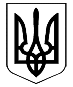 ВЕЛИКОДИМЕРСЬКА СЕЛИЩНА РАДАБРОВАРСЬКОГО РАЙОНУ КИЇВСЬКОЇ ОБЛАСТІР І Ш Е Н Н ЯПро внесення змін до цільової програми «Будівництво, реконструкція і ремонт об’єктів комунального господарства та соціально-культурного призначення у Великодимерській об’єднанній територіальній громаді на 2018-2020 роки»   Заслухавши головного бухгалтера Косенко О.В. про цільову програму «Інвентаризація об’єктів комунальної власності Великодимерської об’єднаної територіальної громади на 2018 рік», зі змінами та доповненнями, керуючись ст. ст. 25, 26 Закону України «Про місцеве самоврядування в Україні», враховуючи позитивні висновки та рекомендації постійної депутатської комісії з питань планування фінансів, бюджету, соціально-економічного розвитку, промисловості, підприємництва, інвестицій та зовнішньоекономічних зв’язків, селищна радаВ И Р І Ш И Л А:1. Внести зміни до цільової програми «Будівництво, реконструкція і ремонт об’єктів комунального господарства та соціально-культурного призначення в Великодимерській об’єднанній територіальній громаді на 2018-2020 роки»,  та викласти в новій редакції (додається). 2. Контроль за виконанням цього рішення покласти на постійну депутатську комісію з питань планування фінансів, бюджету, соціально-економічного розвитку, промисловості, підприємництва, інвестицій та зовнішньоекономічних зв’язків.Селищний голова                                                                             А.Б. Бочкарьовсмт Велика Димерка13 березня 2018 року№ 112   VI – VІІДодаток № 1 до рішення №112                                                                        Великодимерської селищної ради                                                               від 13.03.2018 рокуЦільова програма «Будівництво, реконструкція і ремонт об’єктів комунального господарства та соціально-культурного призначення у Великодимерській об’єднанній територіальній громаді на 2018-2020 роки»Основними пріоритетами розвитку Великодимерської об’єднанної територіальної громади є створення сприятливого і комфортного життєвого простору та підвищення доступності і якості соціальних і комунальних послуг для населення.Надання вищезазначених послуг на високому рівні можливе при умові невідкладного будівництва, реконструкції і ремонту об’єктів комунального господарства та соціально-культурного призначення.  На виконання ст. 53 Конституції України та керуючись ст. 32 Закону України «Про місцеве самоврядування в Україні», метою програми є надання  мешканцям Великодимерської об’єднанної територіальної громади доступних і якісних соціально-економічних послуг в повному обсязі, шляхом будівництва, реконструкції і ремонту об’єктів комунального господарства та соціально-культурного призначення в Великодимерській об’єднанній територіальній громаді.    У 2018 році на досягнення мети програми необхідно 9 981,256 тис. грн., з них:Виготовлення проектів на будівництво дитячих садків (Велика Димерка, Тарасівка) 1 000,0 тис. грн.будівництво тренувального баскетбольного та волейбольного поля, громадської вбиральні та автостоянки по вульці Парковій в  смт Велика Димерка Броварського району Київської області  – 1 490,0 тис. грн.;  реконструкцію очищених споруд в смт Велика Димерка Броварського району Київської області – 2 000,0 тис. грн.«реконструкція з розширенням приміщення бібліотеки» Київська область, Броварський, смт Велика Димерка, вул. Радгоспна, 2 -4 491,256 тис. грн.будівництво дитячих та спортивних майданчиків 1 000,0 тис. грн.Паспорт цільової програми Результативні показники, що характеризують виконання цільової програмиПравова основа для вирішення проблеми: ст. 53 Конституції Українист. 32 Закону України «Про місцеве самоврядування в Україні» Джерела фінансування:Місцевий бюджет Великодимерської  об’єднаної територіальної громади  – 9 981,256 тис. грн.Головний розпорядник коштів: Великодимерська  об’єднана територіальна громада  Броварського району Київської областіВідповідальний виконавець:Великодимерська  об’єднана територіальна громада  Броварського району Київської областіСекретар ради                                                                       А.М. СидоренкоЦільова програма«Будівництво, реконструкція і ремонт об’єктів комунального господарства та соціально-культурного призначення в Великодимерській об’єднанній територіальній громаді на 2018-2020 рока»ГромадаВеликодимерська об’єднана територіальна громадаСпоживачі послугиНаселення смт Велика Димерка,  села Жердова, Тарасівка, Покровське, Підлісся, Вільне, Захарівка, Михайлівка, Бобрик, Гайове, Шевченкове, РудняМета програмиМетою програми є надання  мешканцям громади доступних і якісних соціально-економічних послуг в повному обсязі, шляхом будівництва, реконструкції і ремонту об’єктів комунального господарства та соціально-культурного призначення в смт Велика Димерка, села Жердова, Тарасівка, Покровське, Підлісся, Вільне, Захарівка, Михайлівка, Бобрик, Гайове, Шевченкове, РудняЗавдання програмиБудівництво, реконструкція і ремонт об’єктів комунального господарства та соціально-культурного призначення в Великодимерській об’єднанній територіальній громаді  – 9 981,256 тис. грн., з них:Виготовлення проектів на будівництво дитячих садків (Велика Димерка, Тарасівка) 1 000,0 тис. грн.будівництво тренувального баскетбольного та волейбольного поля, громадської вбиральні та автостоянки по вульці Парковій в  смт Велика Димерка Броварського району Київської області  – 1 490,0 тис. грн.;  виготовлення проектно-кошторисної документації на реконструкцію очищених споруд в смт Велика Димерка Броварського району Київської області – 2 000,0 тис. грн.«реконструкція з розширенням приміщення бібліотеки» Київська область, Броварський, смт Велика Димерка, вул. Радгоспна, 2 -4 491,256 тис. грн.Будівництво дитячих та спортивних майданчиків     1 000,0 тис. грнОчікувані результати програмиНадання  мешканцям Великодимерської об’єднаної територіальної громади доступних і якісних соціально-економічних послуг в повному обсязіФінансування програми, тис. грн.9 981,256Строки реалізації2018 рік№Показники виміруОдиниця інформаціїДжерелоДжерелоРазом№Показники виміруОдиниця інформаціїЗагальний фондСпеціальнийфондРазом1.ЗатратЗагальний обсяг ресурсів, які забезпечують виконання програми, тис. грн.х9 981,2569 981,2562.ПродуктуОбсяг наданих послуг, кв.мххх3.ЕфективностіОчікувані витрати на 1 кв.м. – грн.ххх4.ЯкостіКористувачі послугиххх